Schritt 1Klopapierrollen in der Mitte durchschneidenSchritt 2Die halbierte Rolle in der gewünschten Acrylfarbe von innen und außen anmalenSchritt 3Während die Farbe trocknet, kannst du die Ohren (und ggf.  eine Mähne/Haare) aus Filz zuschneidenSchritt 4Wenn die Farbe getrocknet ist, kannst du den Tieren Muster aufs Fell malen 
(Tigerstreifen, Kuhflecken…)Ist die Farbe auch getrocknet, können die Wackelaugen, die Nase 
(Pompons, Knöpfe, Filz) und die Ohren aufgeklebt werdenSchritt 5Je nach Tier, können jetzt auf Wolle die Schnurrhaare abgeklebt werdenSchritt 6Den Tiermund malst du mit einem schwarzen Filzstift auf und die roten Bäckchen 
mit einem rotem Buntstift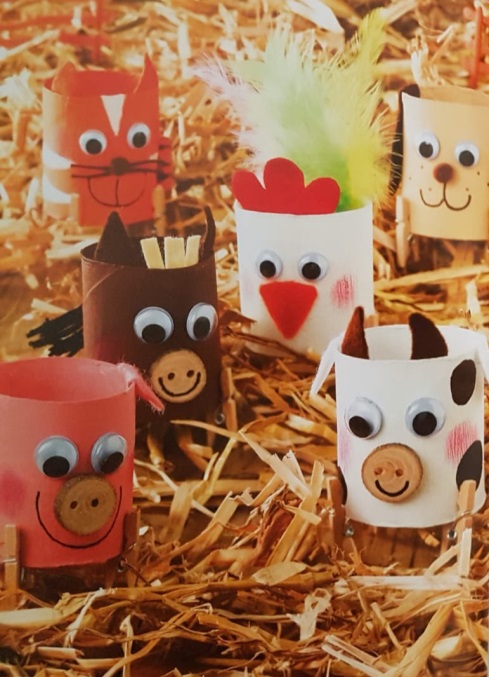 